SPRINGSURE SHOW SOCIETY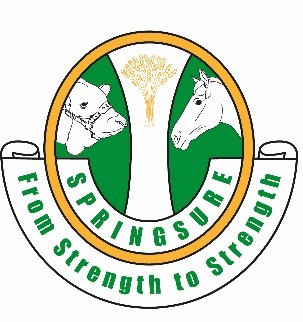 SECTION 7 – WOODCHOPPINGSTEWARD: Mr Peter Patterson – PH: 4984 4916/ 0427 237 215                                        Email: 102tresswell@gmail.comCONDITIONS1.	 Competition is conducted under the Rules of the Queensland Axeman’s Association.2.	  Entries close 1st May 2024 with Queensland Axeman’s  Assocociation3.  Axeman's pass to be shown at gate for free entry into Show.4.  	The Springsure Show Society reserves the right to change or cancel classes depending on  nominations.5.   	NO BOOK, NO CHOP.Central Highlands Woodchop Aggregate High Point Competition will be held in conjunction with the Central Highlands Circuit.Axeman must chop at all 5 ShowsPoints awarded in all single-handed axe events.Please refer to the booklet put out by Q.A.A. for details and conditions on the Competition.CONDITIONS1.	 Competition is conducted under the Rules of the Queensland Axeman’s Association.2.	  Entries close 1st May 2024 with Queensland Axeman’s  Assocociation3.  Axeman's pass to be shown at gate for free entry into Show.4.  	The Springsure Show Society reserves the right to change or cancel classes depending on  nominations.5.   	NO BOOK, NO CHOP.Central Highlands Woodchop Aggregate High Point Competition will be held in conjunction with the Central Highlands Circuit.Axeman must chop at all 5 ShowsPoints awarded in all single-handed axe events.Please refer to the booklet put out by Q.A.A. for details and conditions on the Competition.CONDITIONS1.	 Competition is conducted under the Rules of the Queensland Axeman’s Association.2.	  Entries close 1st May 2024 with Queensland Axeman’s  Assocociation3.  Axeman's pass to be shown at gate for free entry into Show.4.  	The Springsure Show Society reserves the right to change or cancel classes depending on  nominations.5.   	NO BOOK, NO CHOP.Central Highlands Woodchop Aggregate High Point Competition will be held in conjunction with the Central Highlands Circuit.Axeman must chop at all 5 ShowsPoints awarded in all single-handed axe events.Please refer to the booklet put out by Q.A.A. for details and conditions on the Competition.CLASSEVENTNOMINATION FEE701NOVICE  250mm Standing Block Handicap$5702300mm Standing Block Handicap                          $12703275mm Underhand Handicap                                $12704300mm Underhand Handicap                                $12705250mm Standing Block Handicap                          $12706275mm Two Man Combination                               $5707275mm Tree Felling         $12708A Grade 300mm Standing Block                            $12709Godwin Grazing B Grade Championship 280mm  Sponsored by Godwin Grazing Tanderra$12710C.H.A.S.S Wood Chopping Aggregate                 $12